Unit 7 Lesson 2: Add and Subtract with Tens and HundredsWU Number Talk: Add Multiples of 10 (Warm up)Student Task StatementFind the value of each expression mentally.1 Show It with Base-ten BlocksStudent Task StatementUse your base-ten blocks to show each number. Then, roll a number cube to see how many tens or hundreds to add or subtract.Show 297.Add _____ hundreds.Complete the equation: Show 432.Add _____ tens.Show 982.Subtract _____ tens.Show 351.Add _____ hundreds.Write an equation:Show 805.Subtract ____ hundreds.Write an equation:2 How Many with Base-ten Blocks and EquationsStudent Task StatementMai has 2 hundreds, 2 tens, and 3 ones. Lin has 4 hundreds.Represent their values with base-ten blocks or diagrams.What is the value of their blocks altogether? Show your thinking.Andre has 4 hundreds, 2 tens, and 8 ones.Represent his value with base-ten blocks or diagrams.Andre gives 2 hundreds to Clare.What is the value of his blocks now? Show your thinking.Diego has 6 tens. Tyler has 8 hundreds, 3 tens, and 6 ones.What is the value of their blocks together? Show your thinking.Elena has 5 hundreds, 7 tens, and 2 ones. She gives 2 tens to Kiran.What is the value of her blocks now? Show your thinking.Priya has 6 hundreds, 5 tens, and 8 ones. Han gives her 3 hundreds.What is the value of her blocks now? Show your thinking.Jada has 4 hundreds, 8 tens, and 2 ones. She gives 3 hundreds to Noah.What is the value of her blocks now? Show your thinking.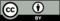 © CC BY 2021 Illustrative Mathematics®